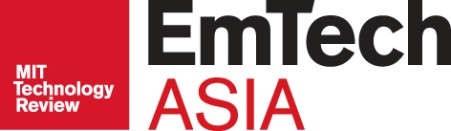 MEDIA RELEASEMIT Technology Review’s regional ‘Innovators Under 35’ returnsMIT Technology Review calls for nominations from Asian innovators for the regional 2016 Innovators Under 35 (TR35) list.2 June 2016, SINGAPORE - Since 1999, MIT Technology Review has honored the young innovators whose inventions and research we find most exciting. The regional list recognizes technologists and scientists, all under the age of 35 whose work spans biomedicine, computing, communications, energy, materials, internet, transportation, and is changing our world. In all, 20 regional Innovators in Asia have been named in 2014 and 2015. The 10 selected innovators for 2016 will present a three-minute elevator pitch at EmTech Asia 2016 and will automatically become finalists for the global 35 Innovators Under 35 (TR35) list. For Peh Ruey Feng, who made it to the 2015 list, being recognized was special because it raised awareness of their innovation to a broader community. The publicity received drove an unexpected level of interest from investors who wanted to seed fund their spin-off company, which has given them the opportunity to progress with a clinical study of their invention later this year. 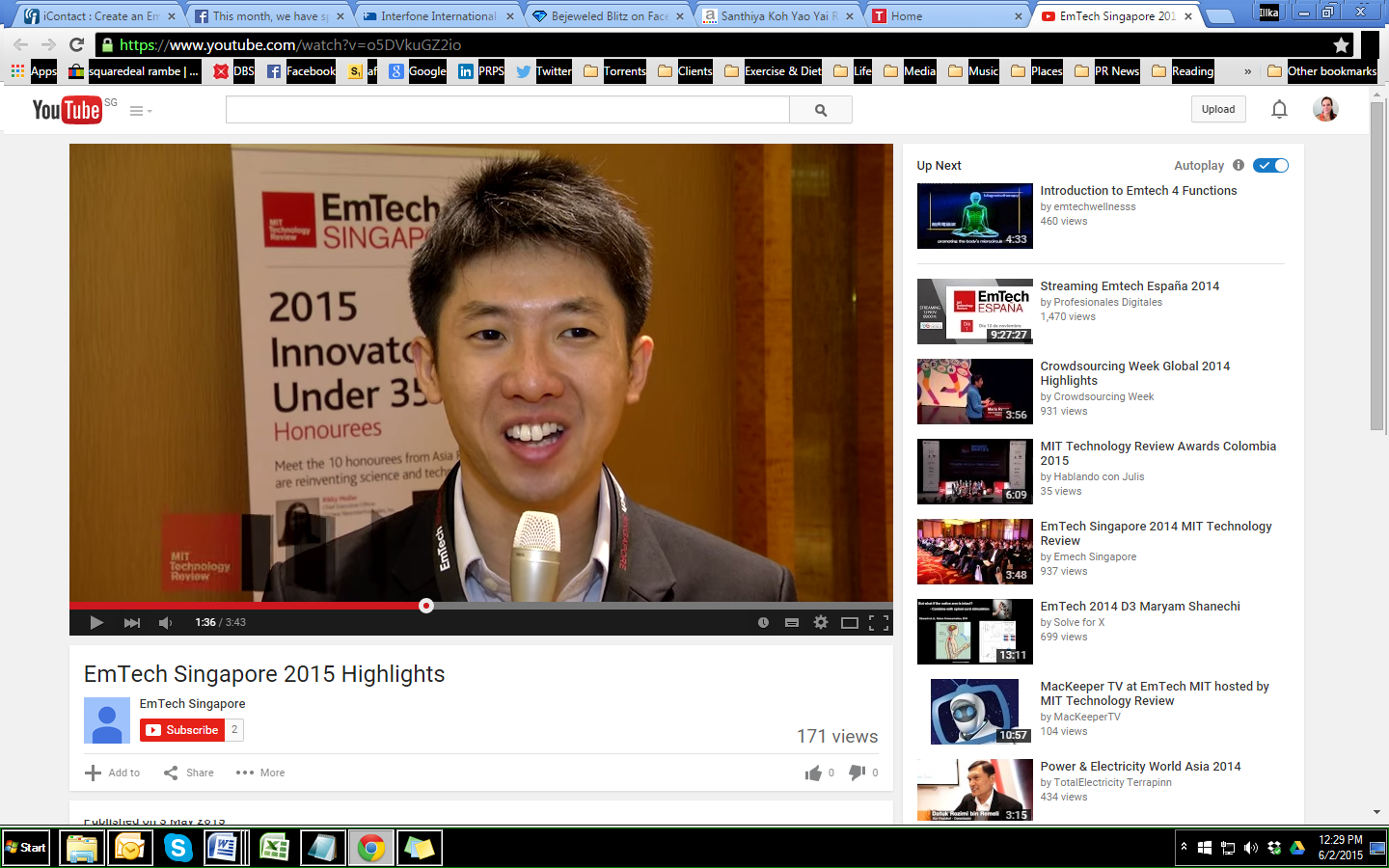 Peh says, “Receiving recognition from MIT Technology Review is inspiring, as it’s important for those of us who are developing new tech in the trenches of Asia to know that innovations coming out of Asia do get noticed. It also gives investors renewed confidence in the innovation that is taking place in this part of the world, which, in reality is a vibrant scene of innovation. I encourage those who know of people doing good work in this neck of the woods to nominate them because we need to hear more Asian success stories to inspire us to better innovate."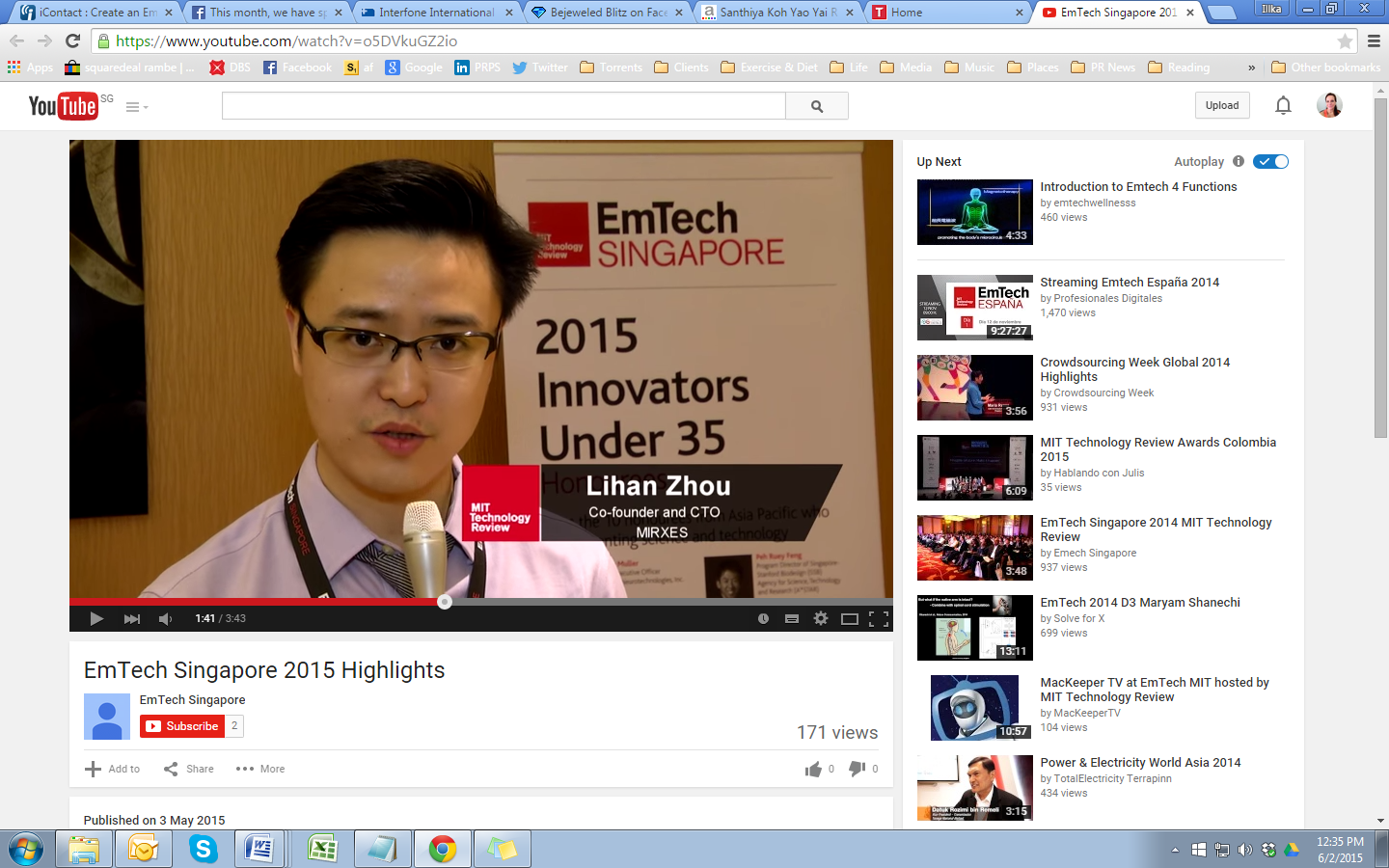 Another finalist, Zhou Lihan received a grant for his work at MiRXES post receiving the recognition. “MiRXES has developed technologies for the detection of a novel class of gene biomarkers called the microRNAs and is applying the technology to develop blood based cancer diagnostic kits to address unmet needs in non-invasive early cancer detection. Being listed this year as an Innovator Under 35 on the regional list has brought us great visibility regionally and globally. We are now pursuing Series A funding.”Nominations for the 2016 list are now open for submissions at www.emtechasia.com. Nominees must be under the age of 35 as of 1 October 2016. They must be citizens of (or work in) one of the following countries: Singapore, Malaysia, Cambodia, Philippines, Indonesia, Thailand, Vietnam, Laos, Myanmar, Brunei, Australia and New Zealand. Submit your nominations now!Timeline for Submissions and Judging27 April 	TR35 Asia nominations open18 September 	Closing of nominationsOctober 	Judging and selection processNovember 	Announcement of 10 honourees via website and press release- END - Notes to editors:About EmTech Asia EmTech Asia is where technology, business, and culture converge. It is the showcase for emerging technologies with the greatest potential to change our lives. It is an access point to the most innovative people and companies in the world. Most of all, it is a place of inspiration — an opportunity to glimpse the future and begin to understand the technologies that matter and how they will change the face of business and drive the new global economy. www.emtechasia.com About MIT Technology Review:MIT Technology Review leads the global conversation about technologies that matter. An independent media company owned by MIT, it produces publications read by millions of business leaders, innovators, and thought leaders around the globe, in six languages and on a variety of platforms. The company publishes MIT Technology Review, the world′s most respected technology magazine; daily news features, analysis, and opinion; and Business Reports, which explain how technologies are transforming industries. It produces live events such as the annual EmTech MIT, international EmTech conferences, Summits, and Salons. The company’s entrepreneurial community organization, MIT Enterprise Forum, hosts 400+ events a year around the world.MEDIA CONTACTDavid SweeneyT: +1 617-475-8018mediarelations@technologyreview.com About Koelnmesse:Koelnmesse Pte Ltd is one of the world's largest trade fair companies. Its more than 70 trade fairs and exhibitions have the broadest international scope in the industry, as 60 percent of the exhibitors and 40 percent of the visitors come from outside Germany. The Koelnmesse events include the leading global trade fairs for 25 sectors, such as Imm cologne, Anuga, IDS, INTERMOT, Interzum Cologne, Photokina, Gamescom, and the International Hardware Fair Cologne. Koelnmesse is MIT Technology Review’s local partner for EmTech Asia.  MEDIA CONTACTIllka GobiusPINPOINT Public RelationsM: +65 9769 8370E: illka@pinpoint-pr.net